One-Pot, Three-Component Synthesis of Pyrido[2,3-d]pyrimidinones Using Aluminate Sulfonic Acid Nanocatalyst Under Grinding TechniqueFathy M. Abdelrazek1,4*, Sobhi M. Gomha1,2, Mohamed S. Farghaly1,3, Peter Metz4Chemistry Department, Faculty of Science, Cairo University, Giza 12613, EgyptDepartment of Chemistry, Faculty of Science, Islamic University in Almadinah Almonawara, Almadinah Almonawara, 42351, Saudi ArabiaScience & Technology Center of Excellence, Ministry of Military Production, Cairo, EgyptFakultat Chemie und Lebensmittelchemie, TU-Dresden, 01069 Dresden, Germany    E mails: prof.fmrazek@gmail.com, s.m.gomha@gmail.com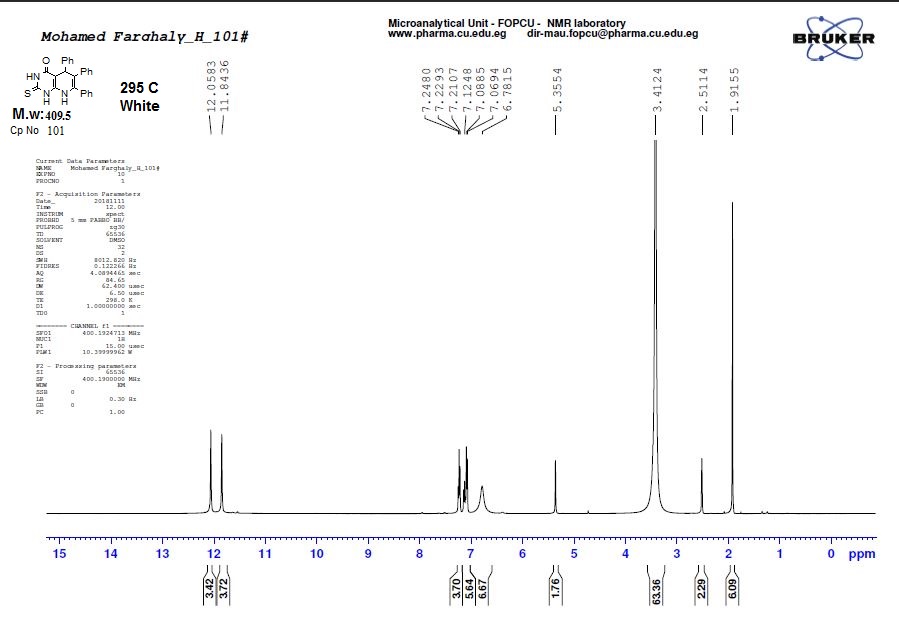 1HNMR of compound 4a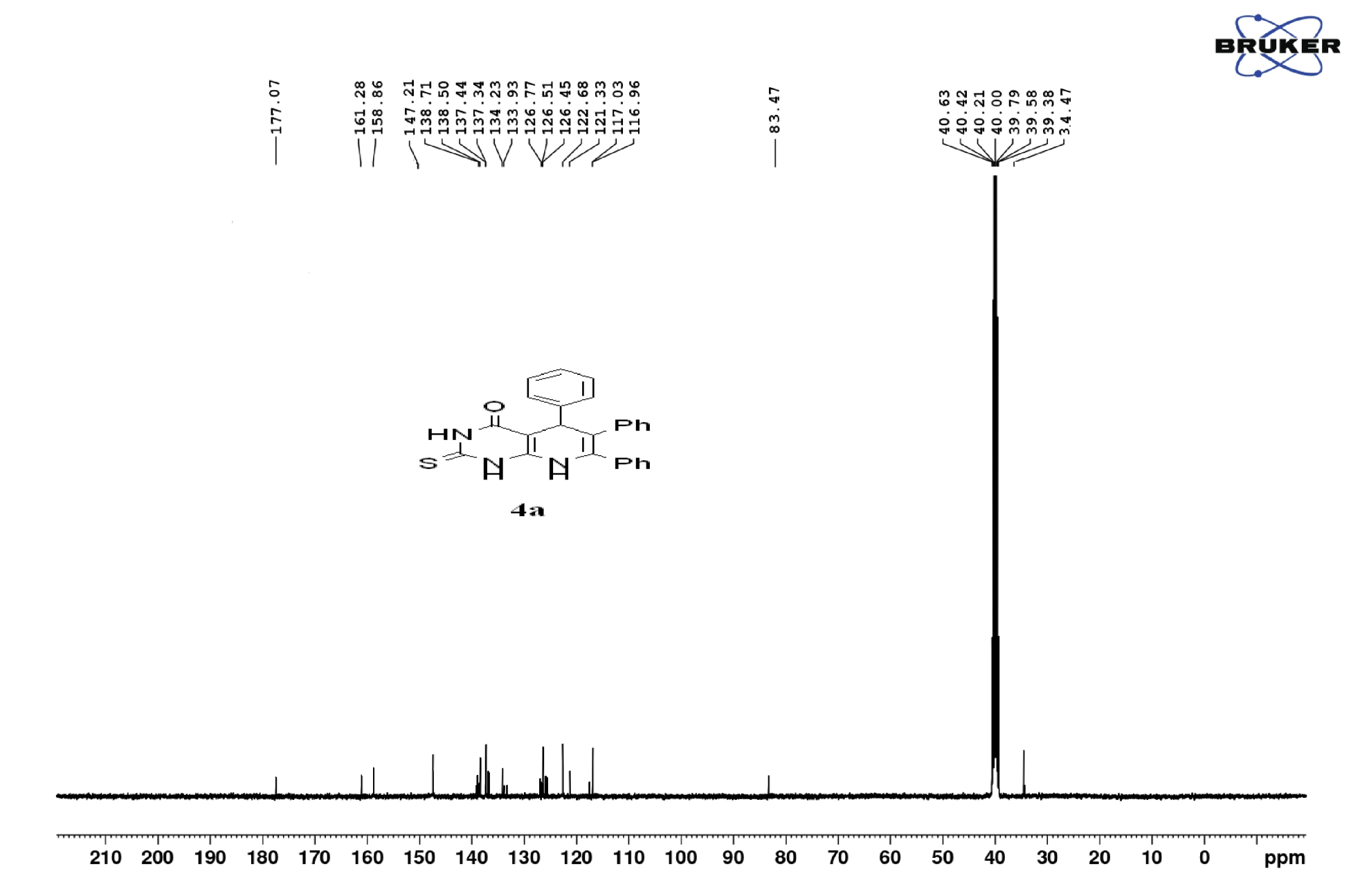 13CNMR of compound 4a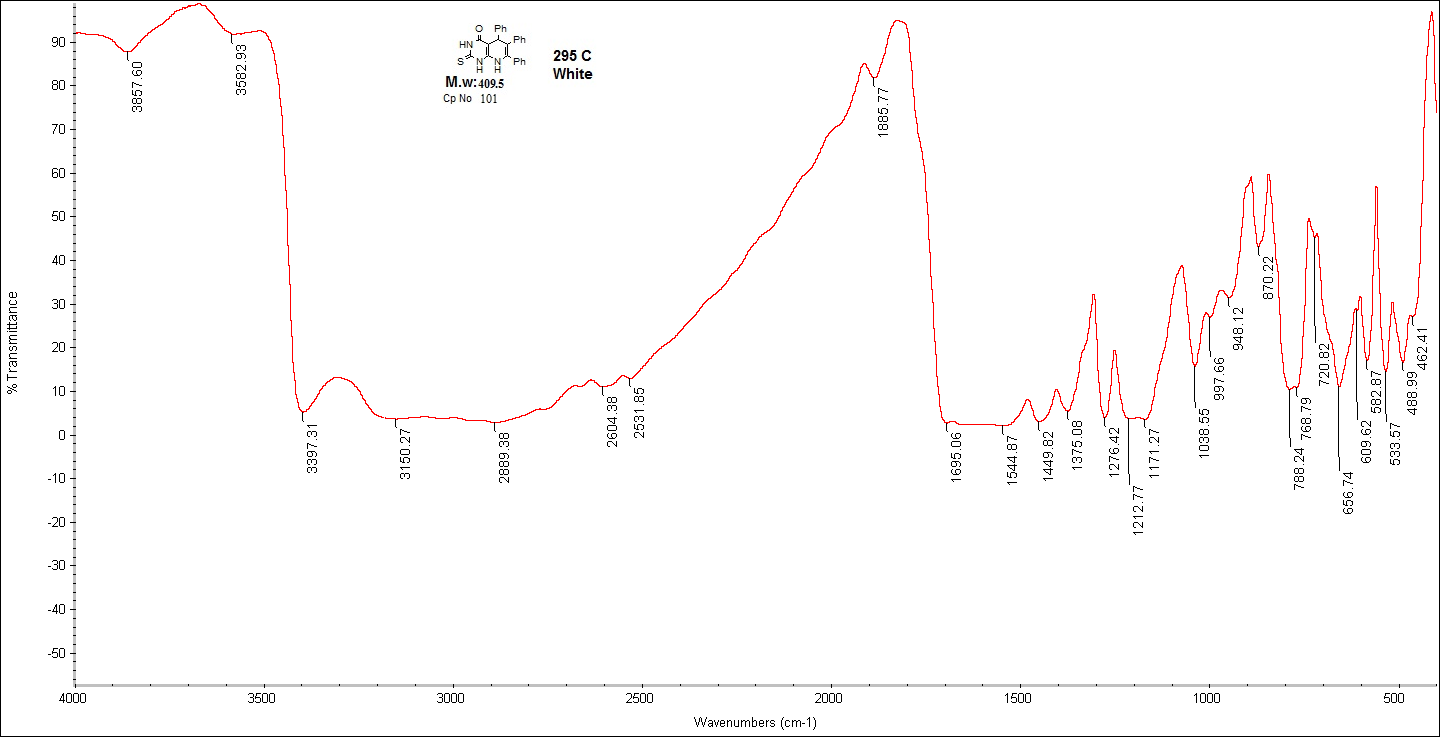 IR of compound 4a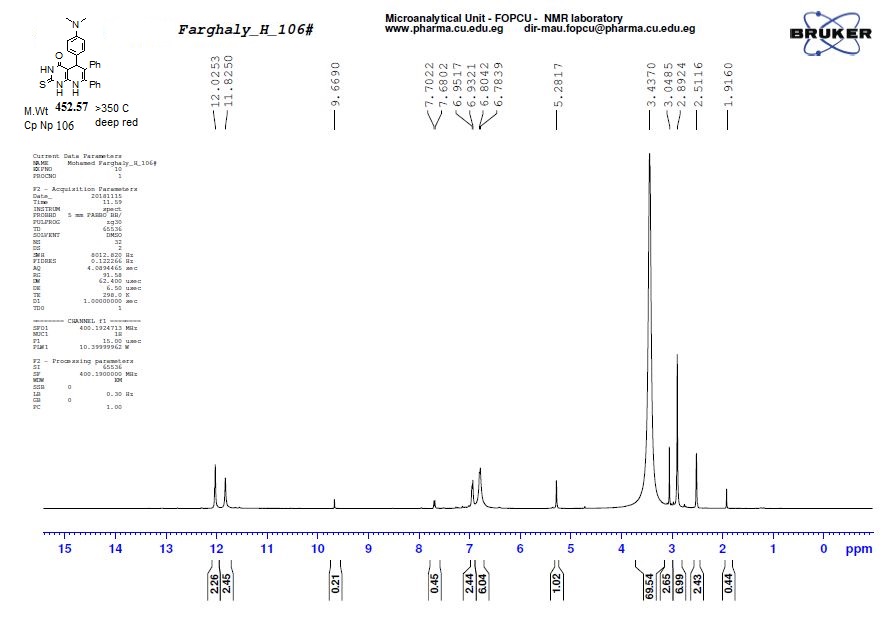 1HNMR of compound 4c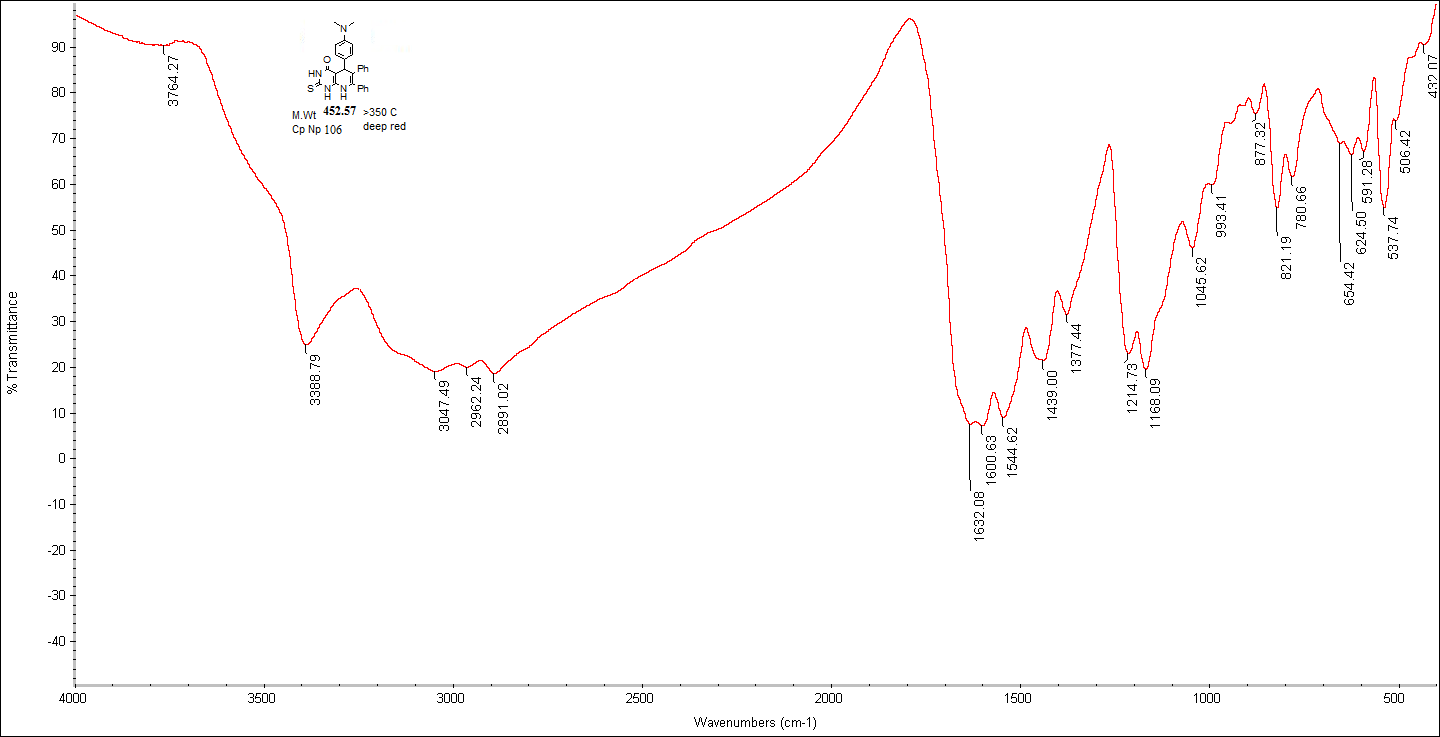 IR of compound 4c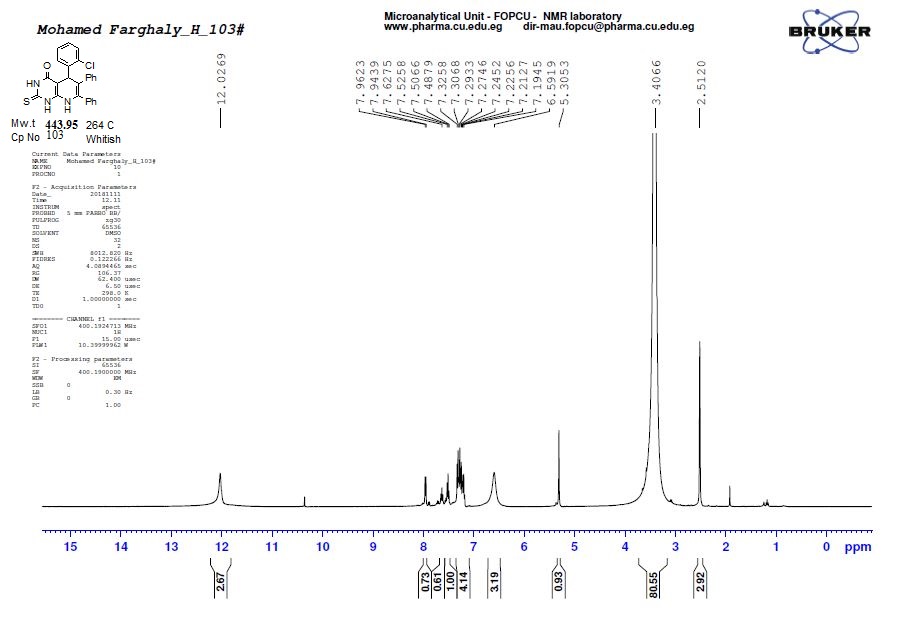 1HNMR of compound 4d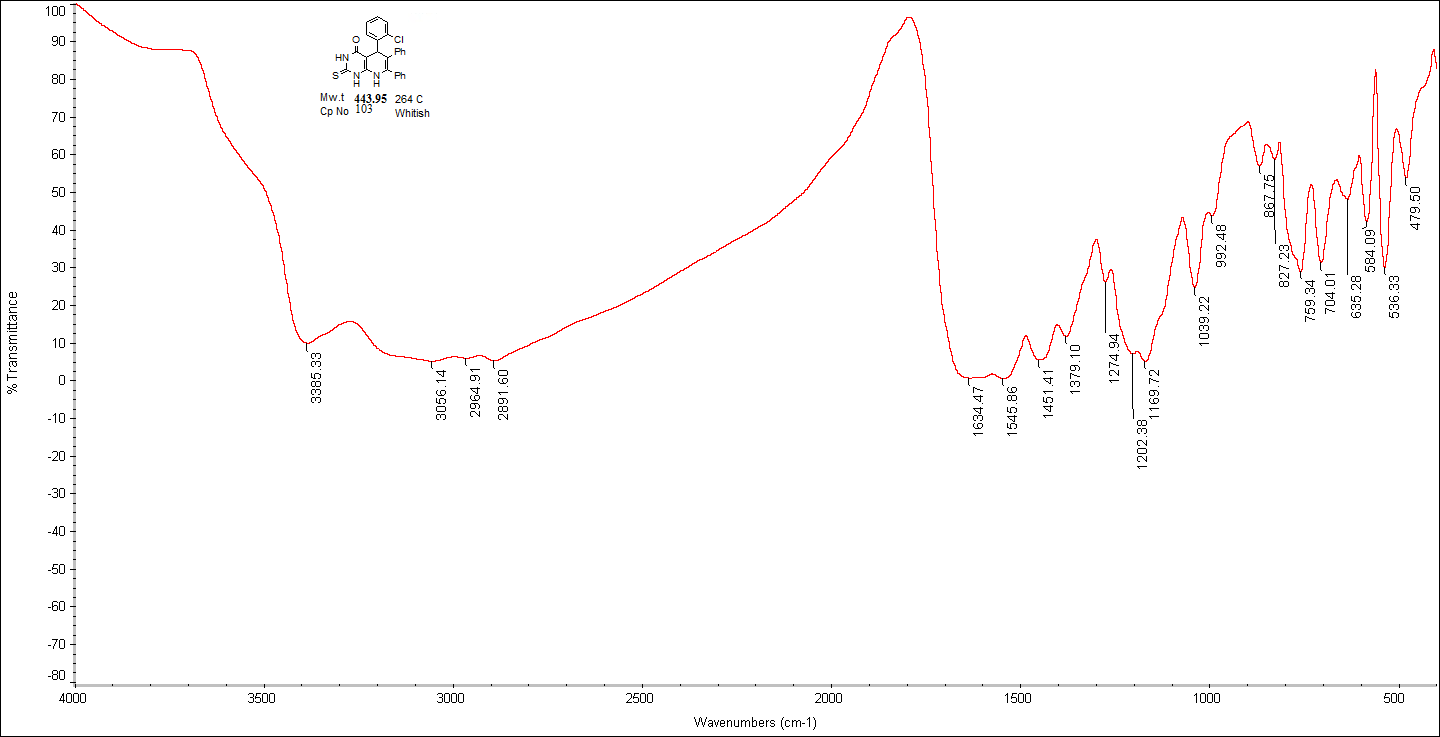 IR of compound 4d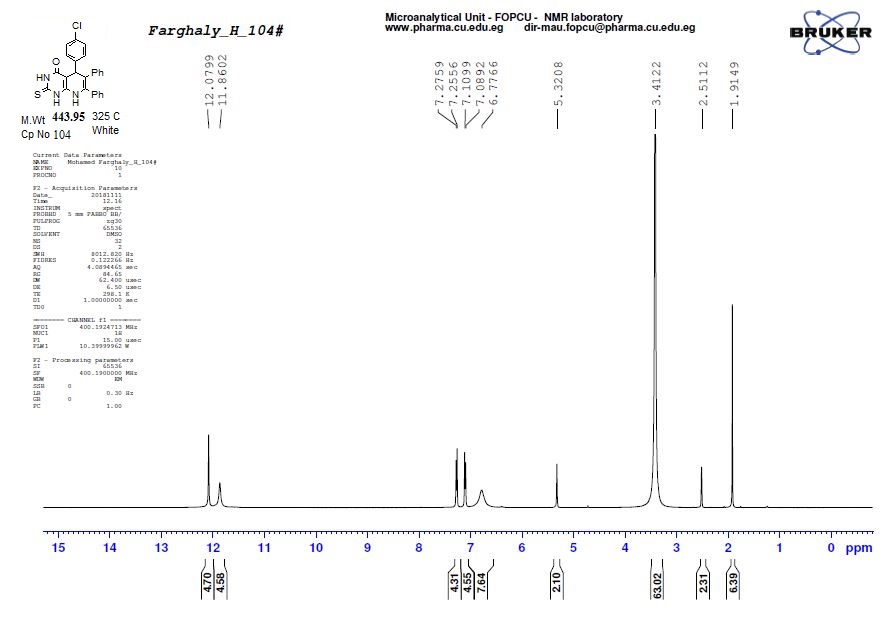 1HNMR of compound 4e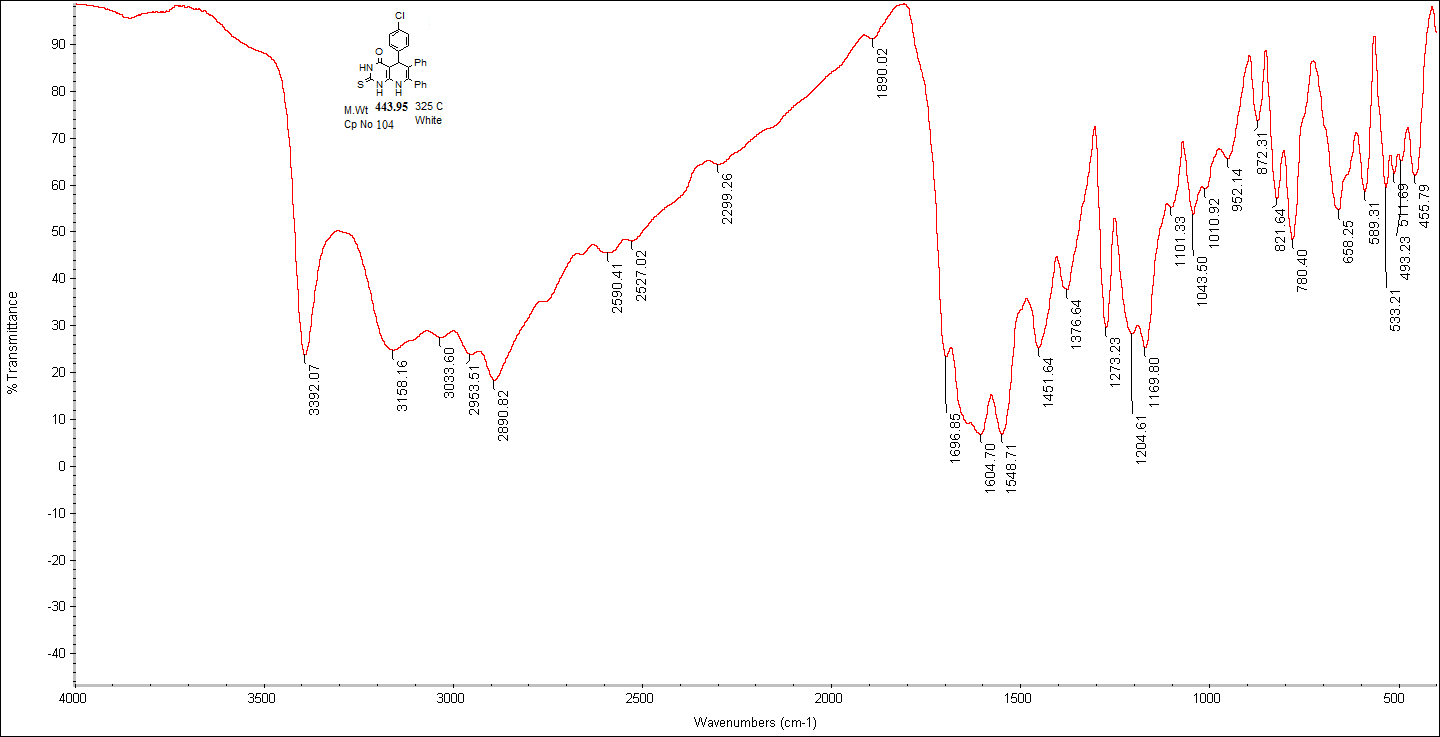 IR of compound 4e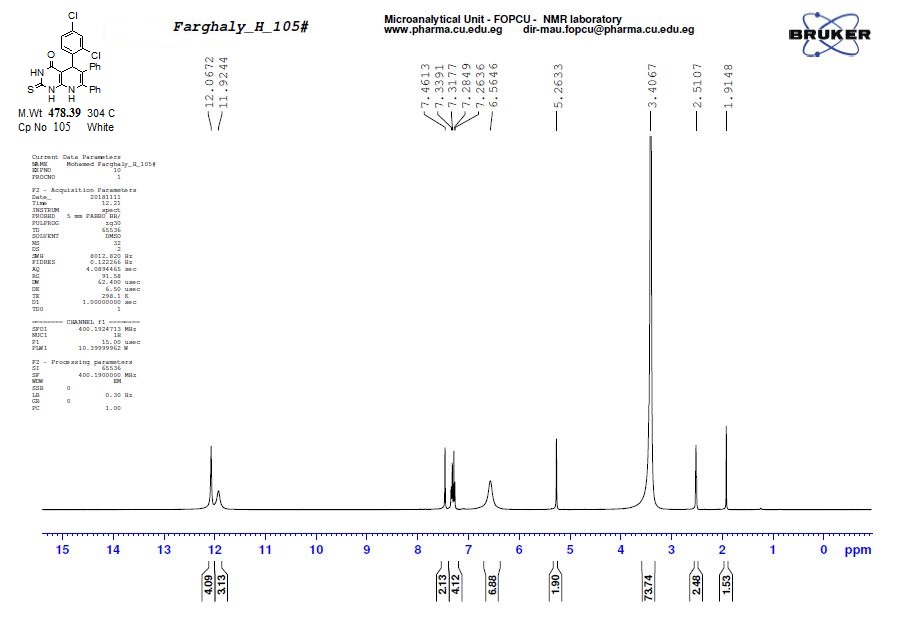 1HNMR of compound 4f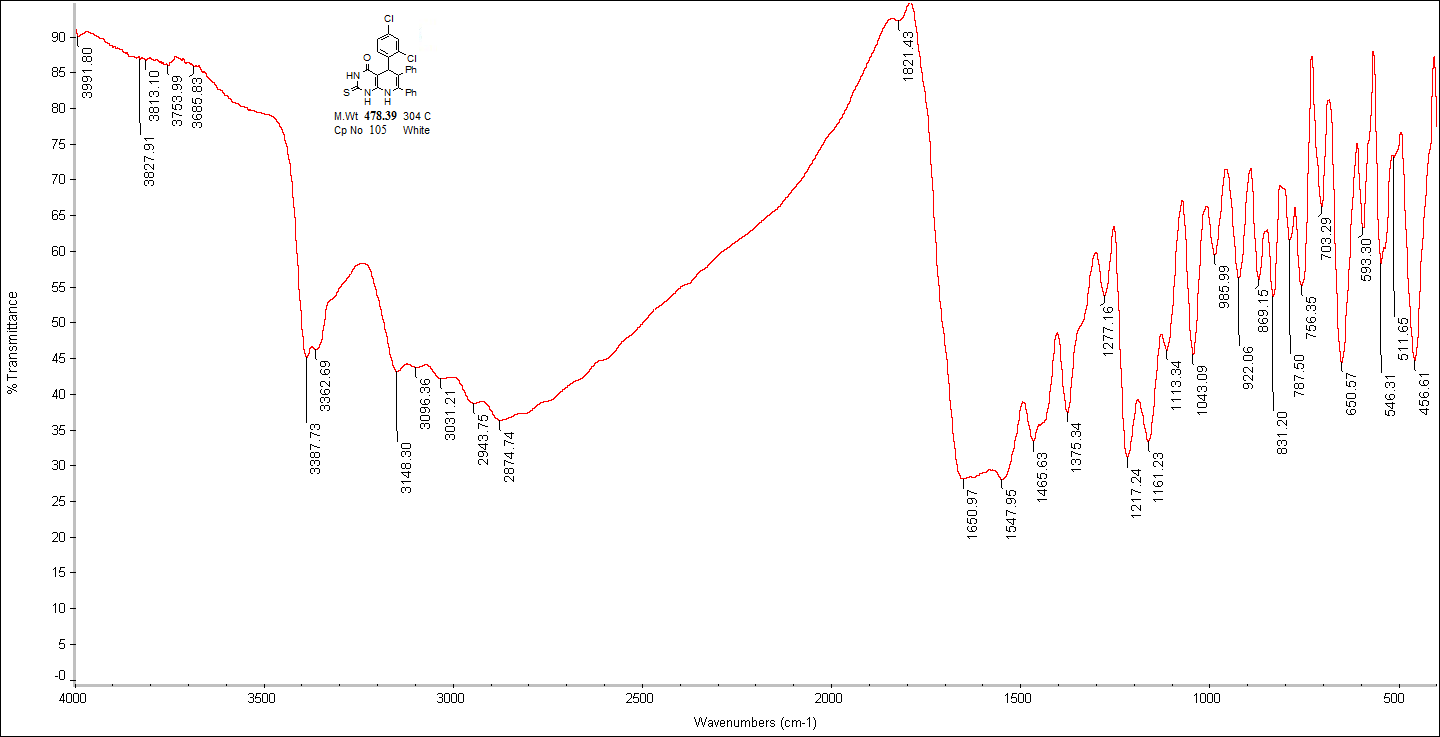 IR of compound 4f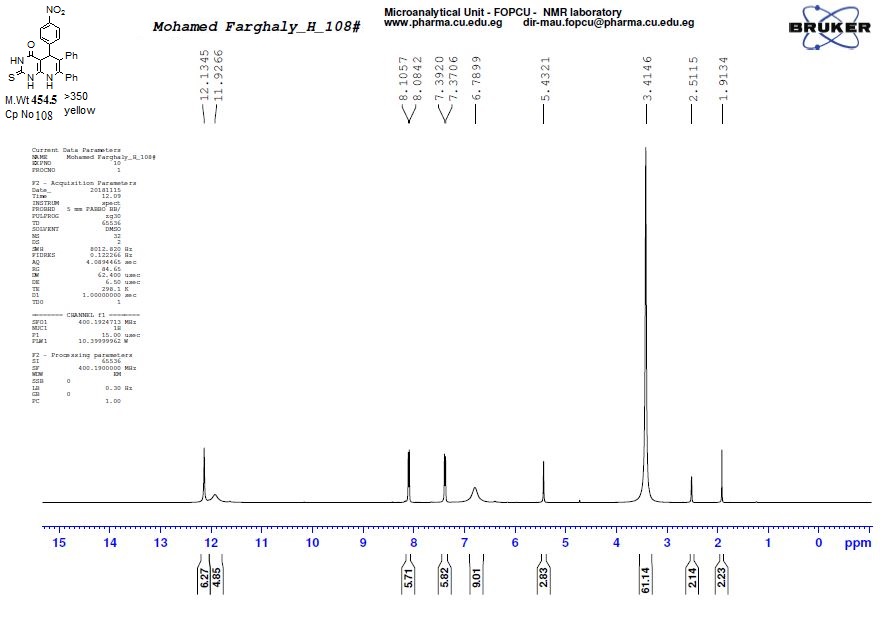 1HNMR of compound 4g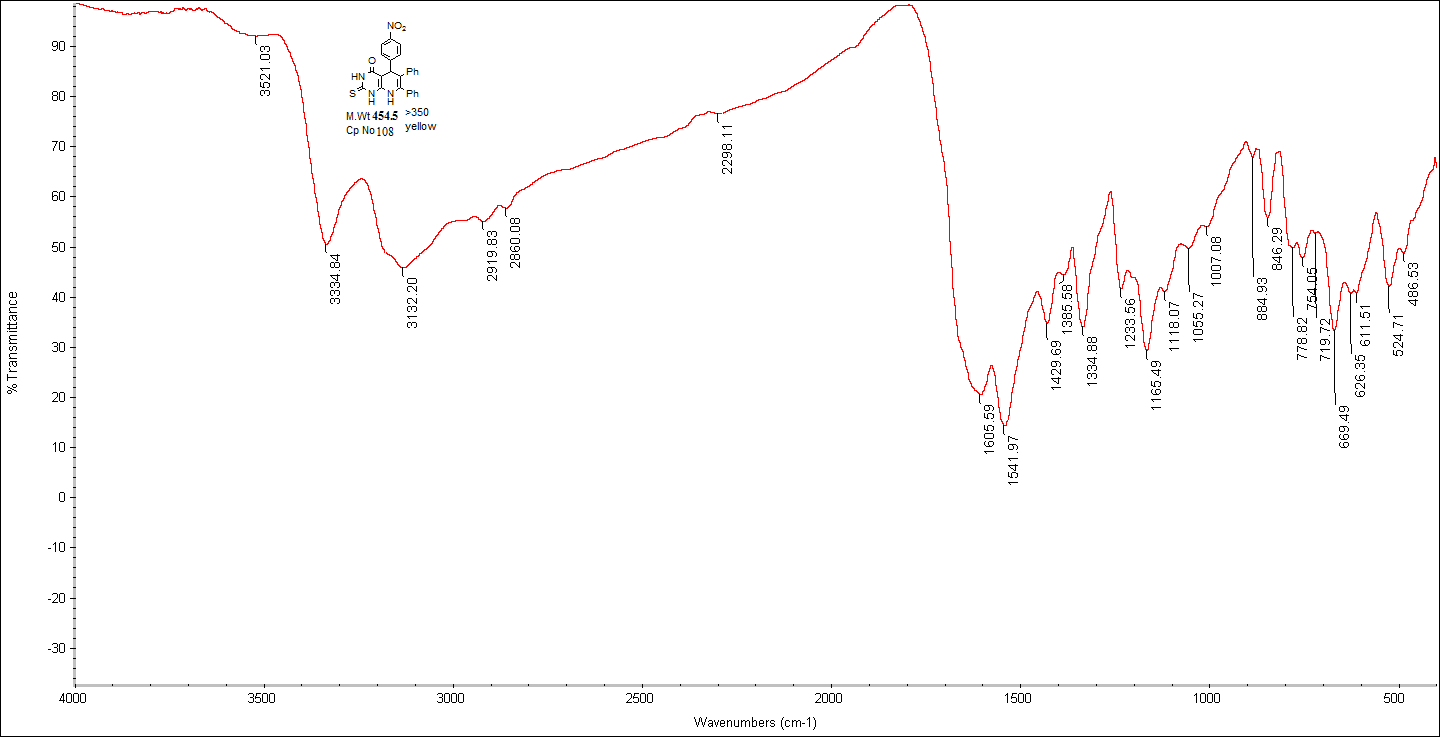 IR of compound 4g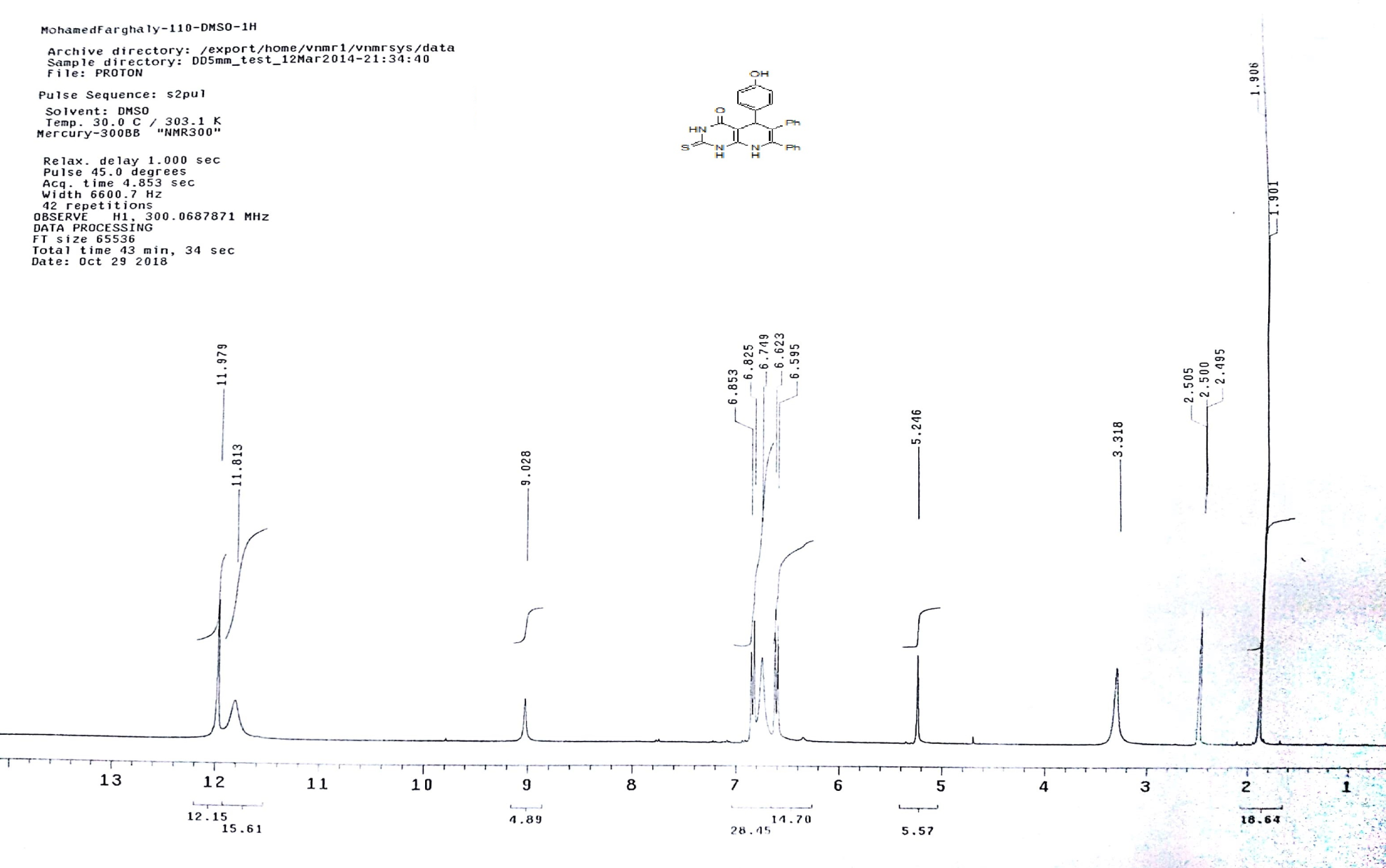 1HNMR of compound 4i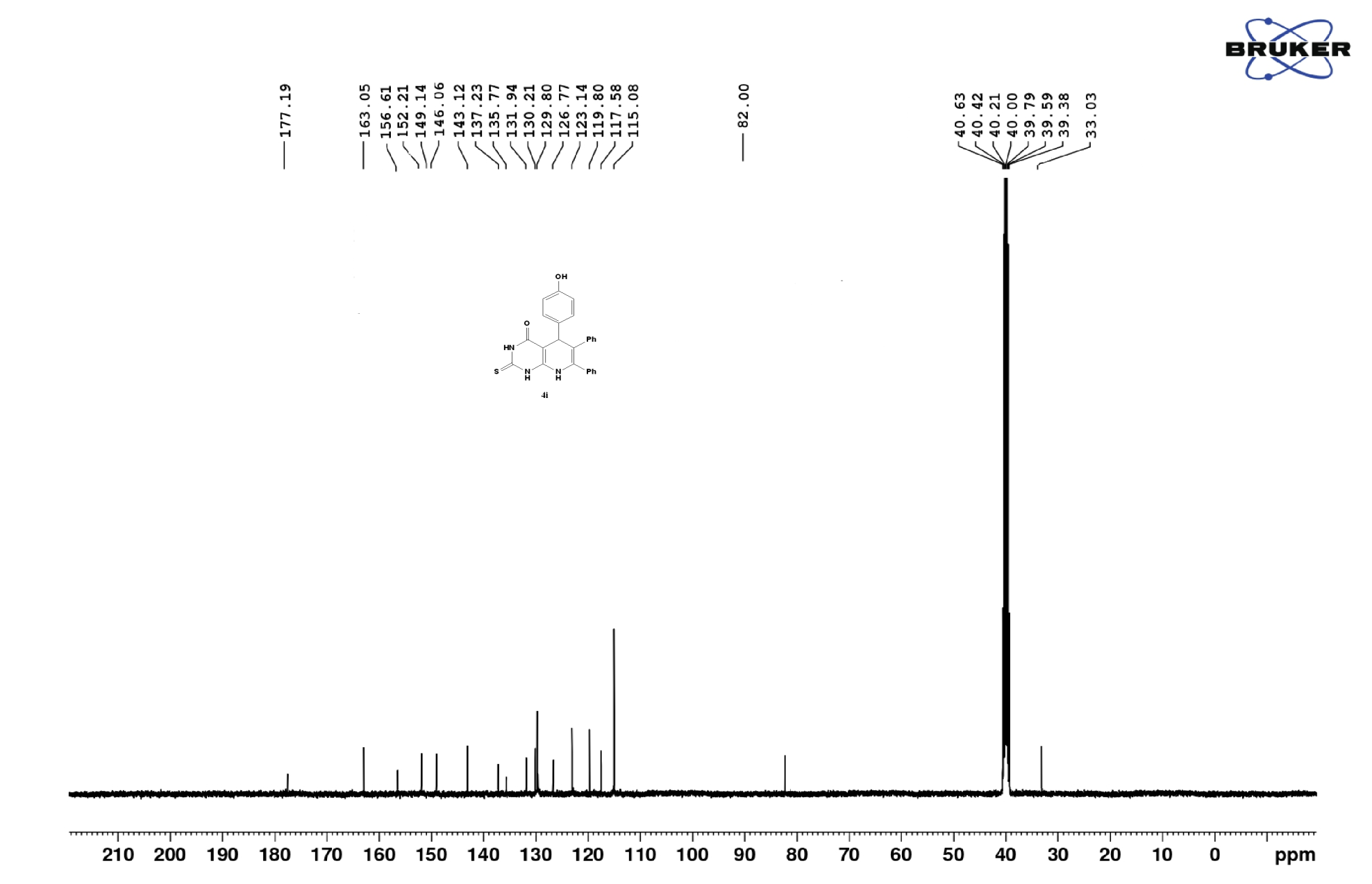 13CNMR of compound 4i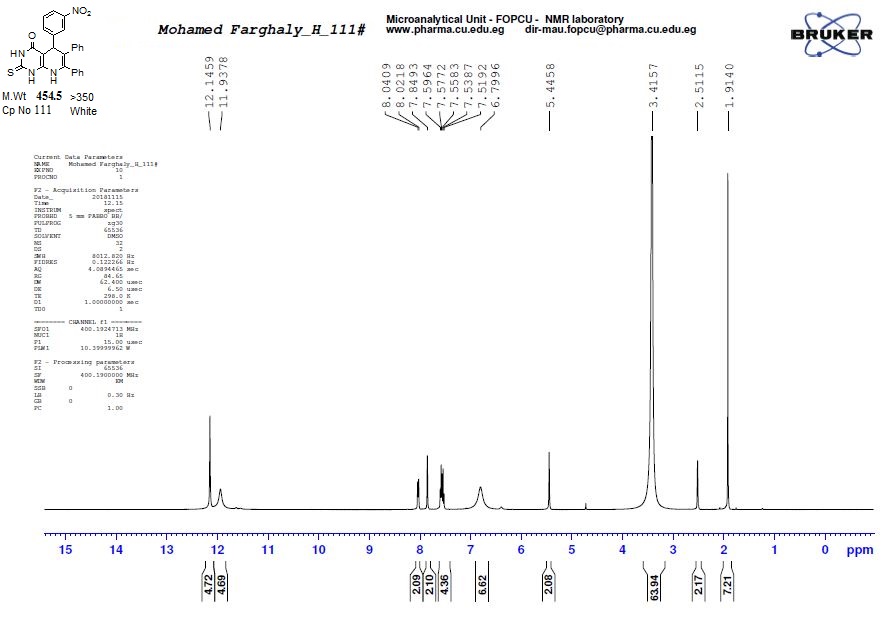 1HNMR of compound 4h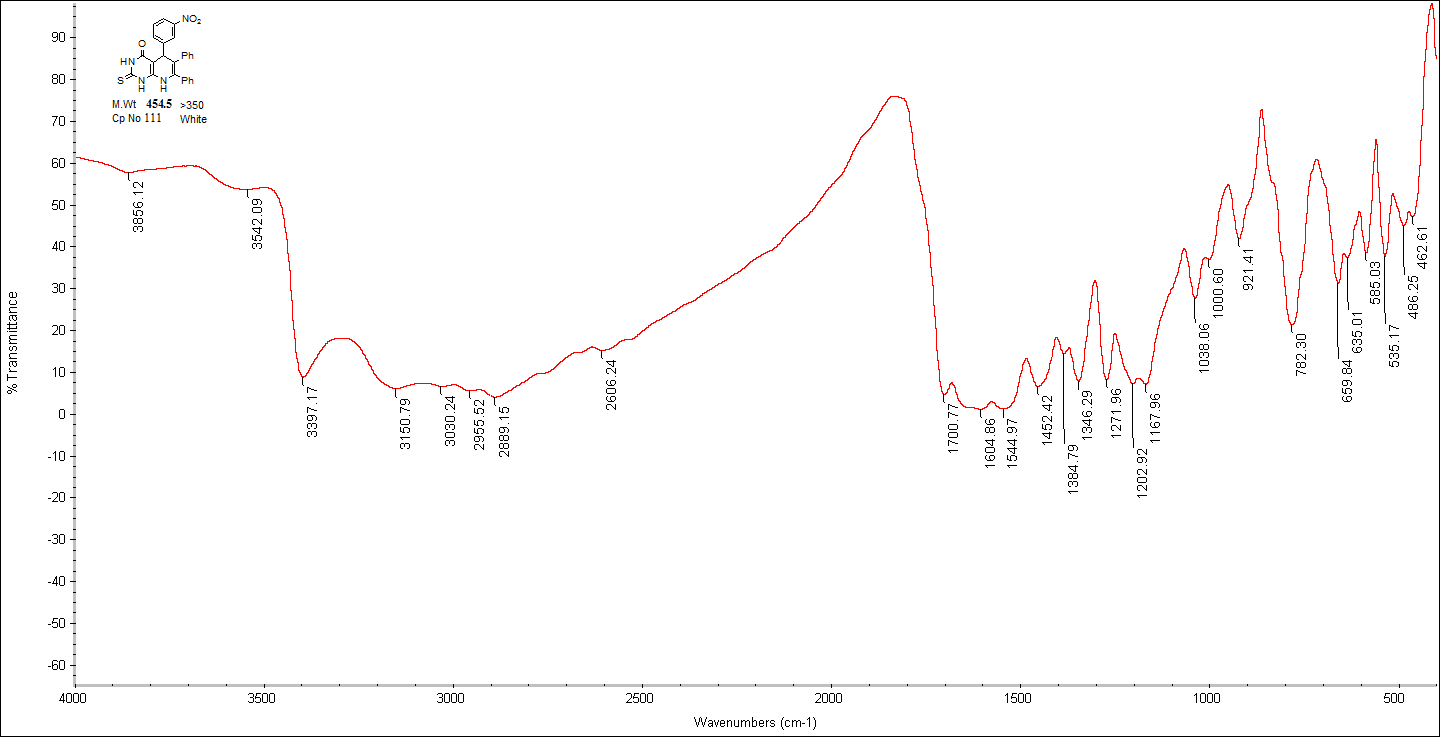 IR of compound 4h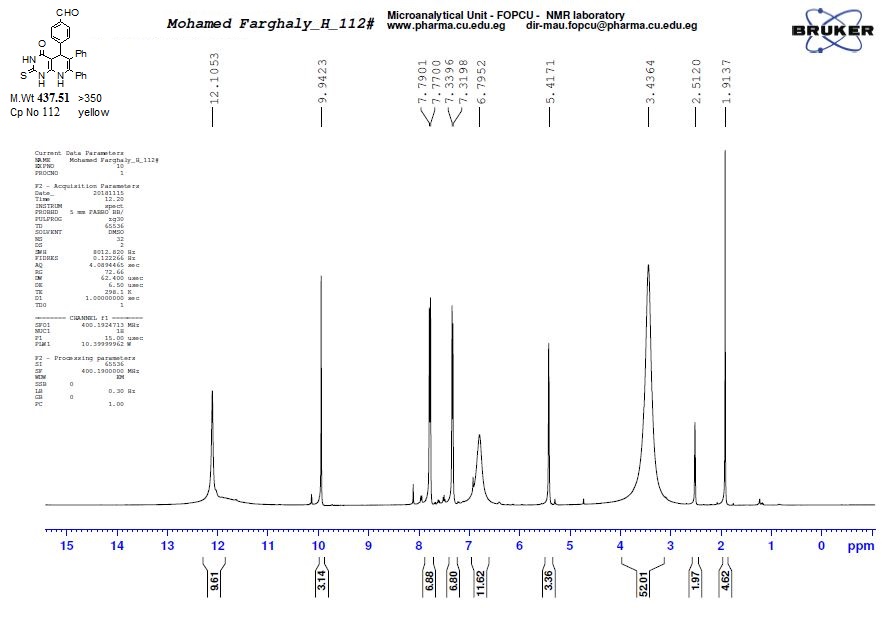 1HNMR of compound 4j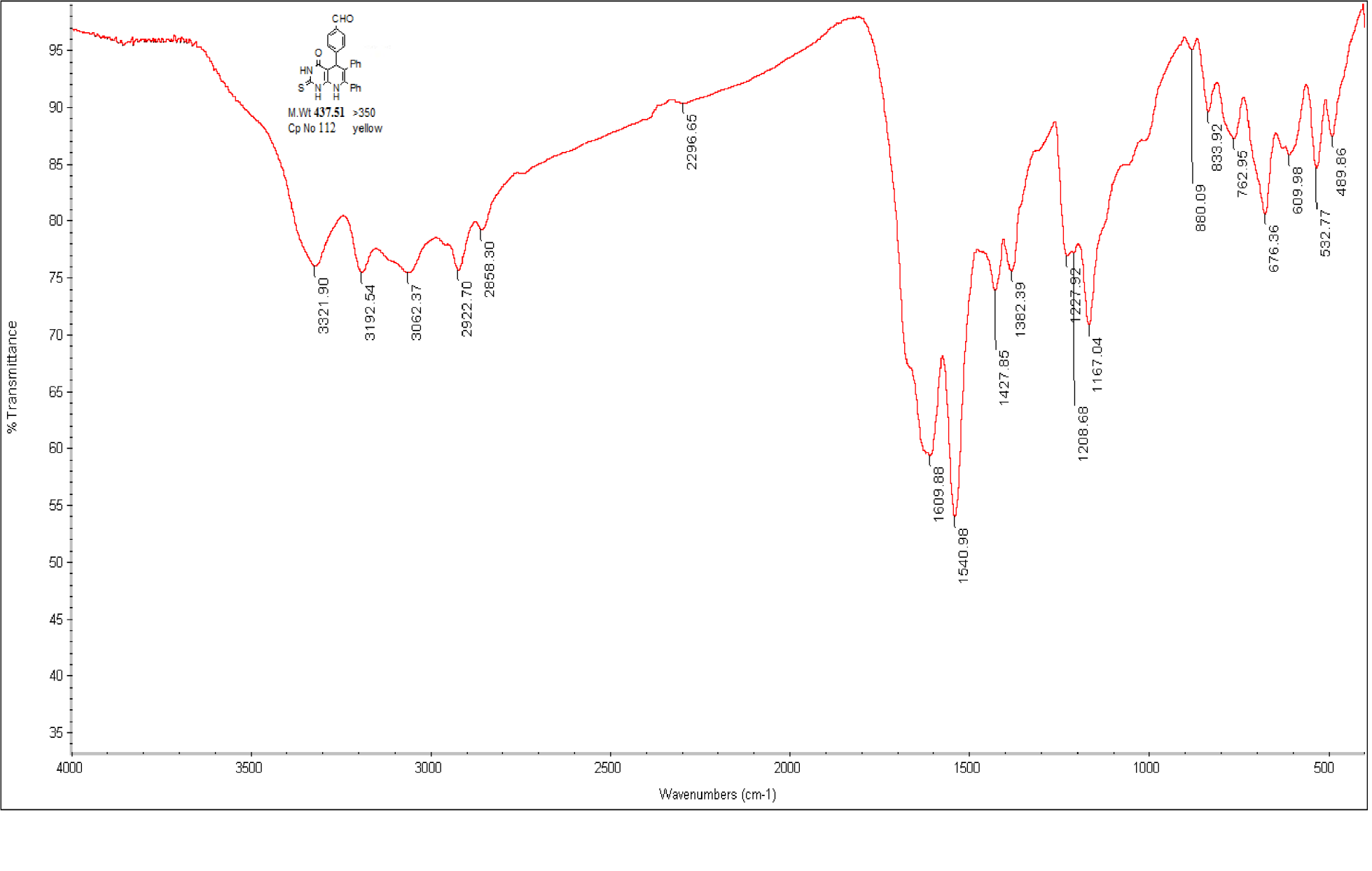 IR of compound 4j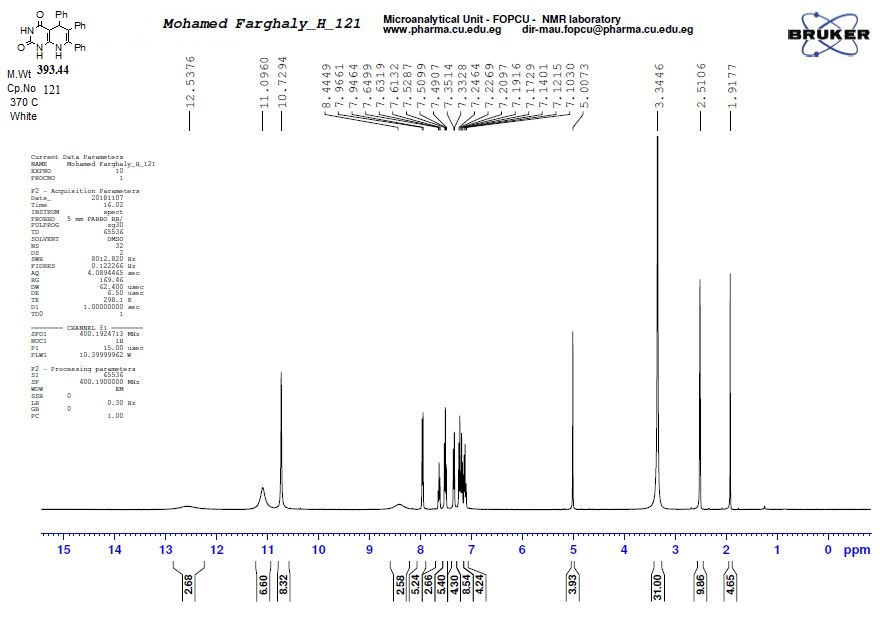 1HNMR of compound 4k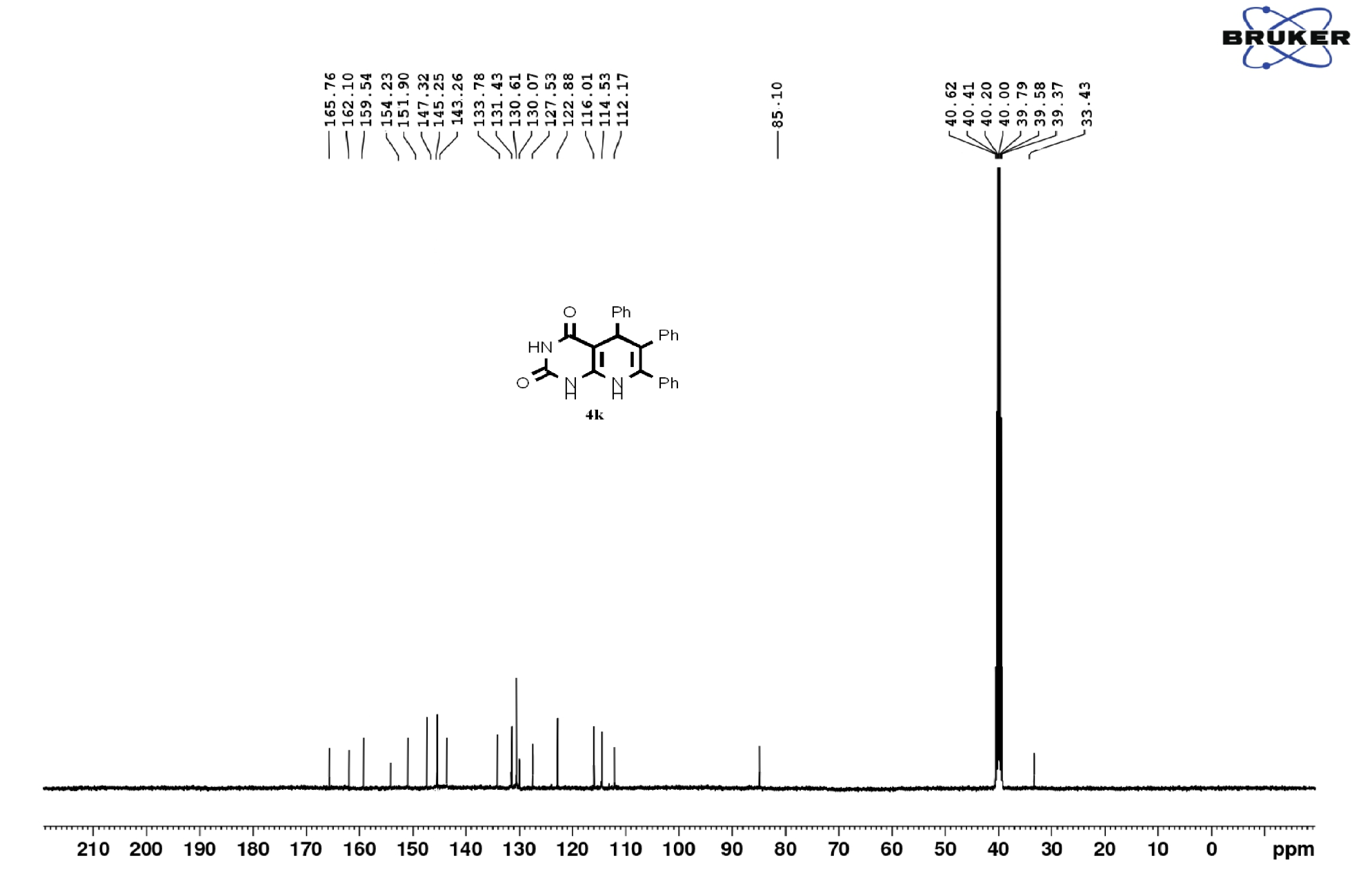 13CNMR of compound 4k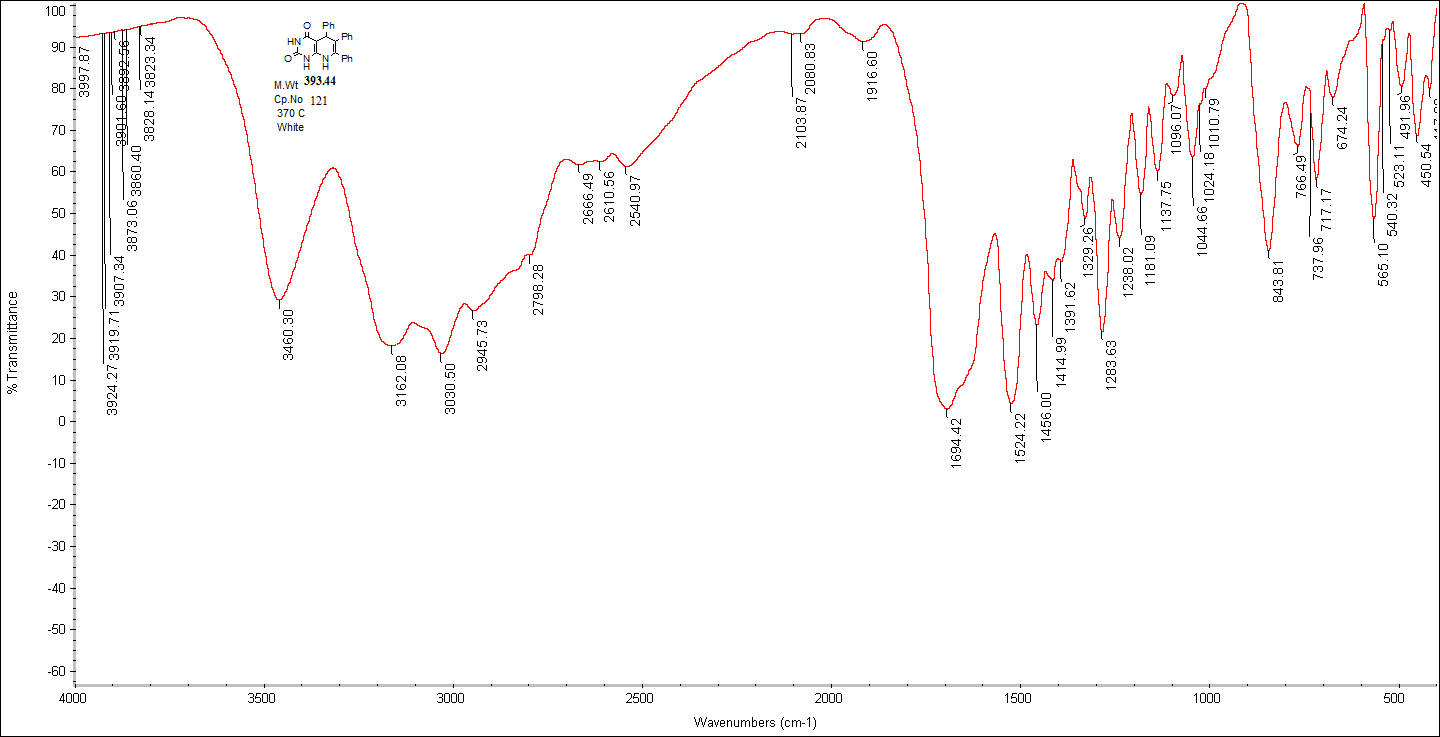 IR of compound 4k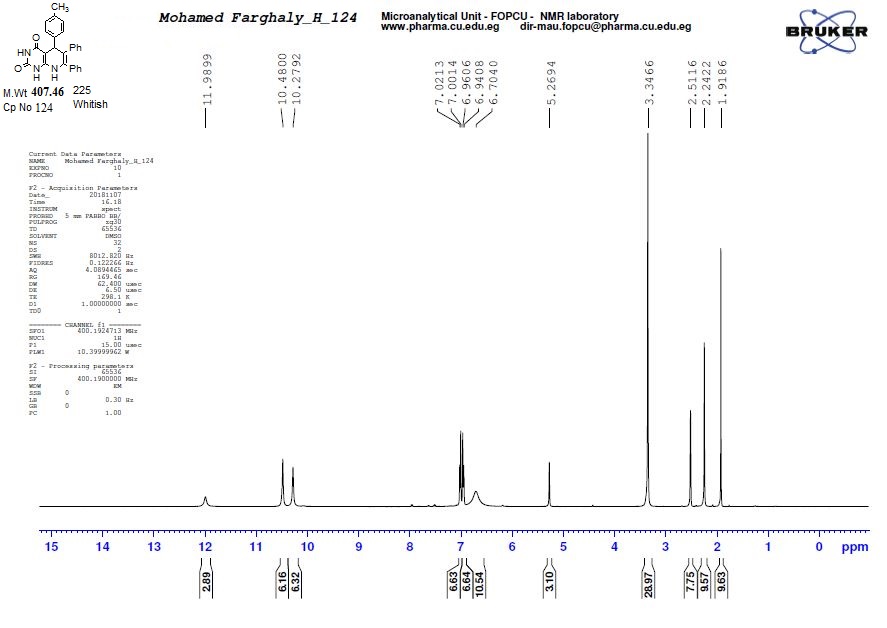 1HNMR of compound 4l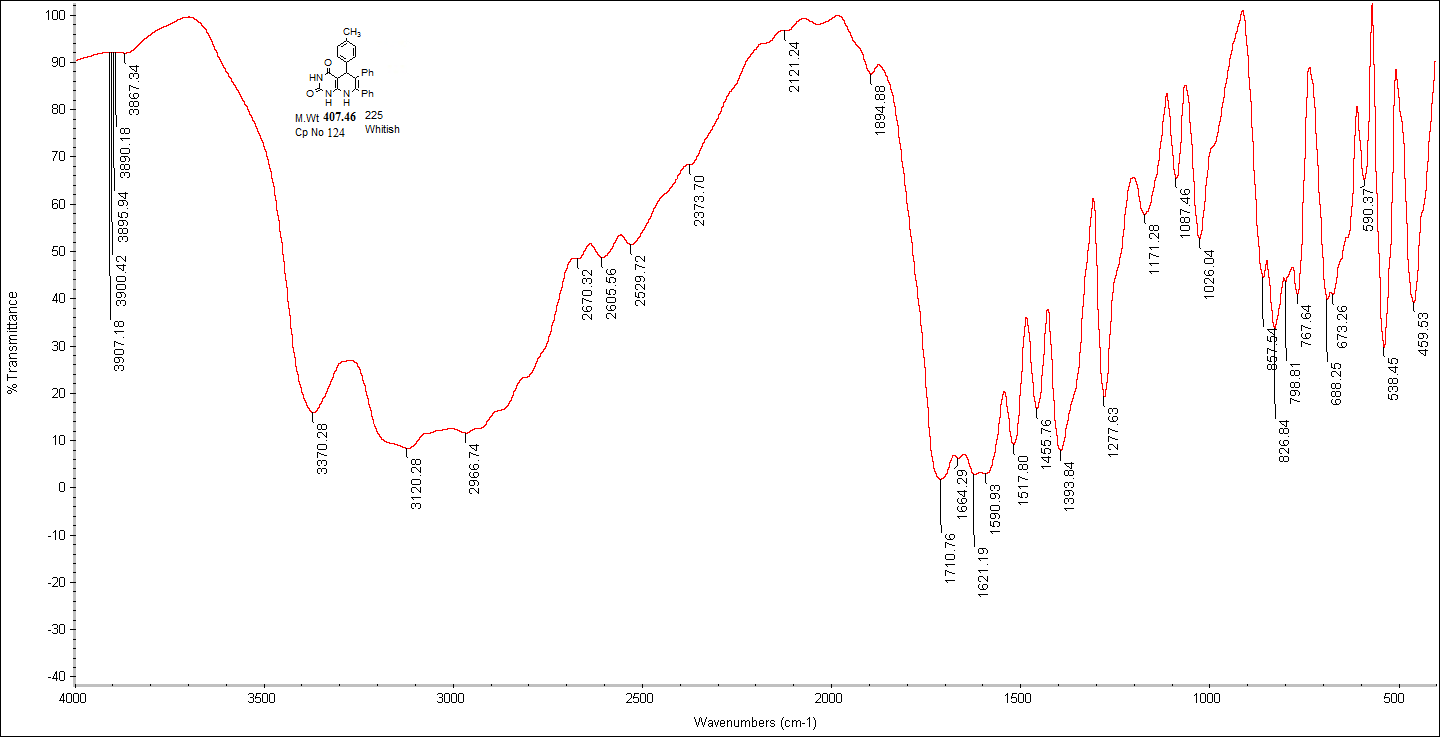 IR of compound 4l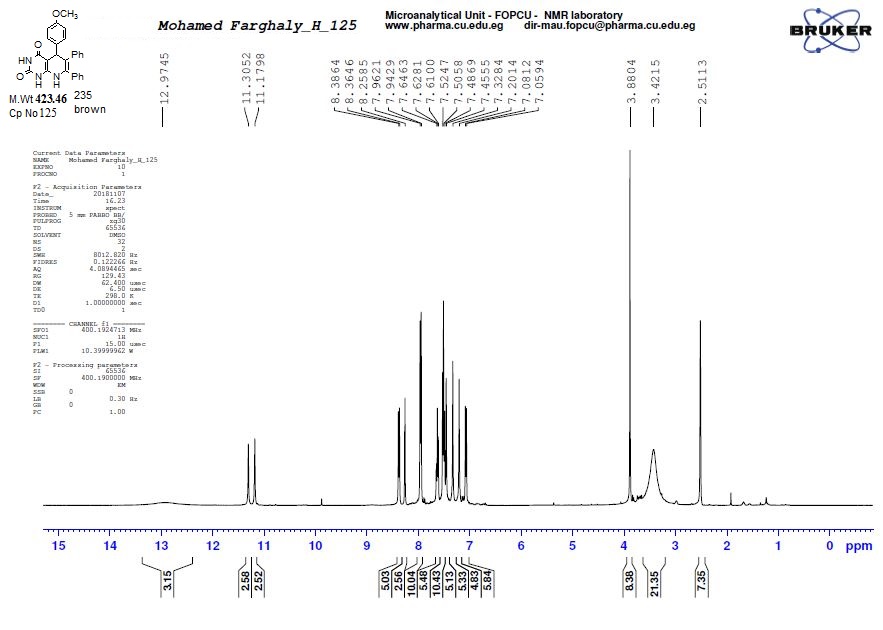 1HNMR of compound 4m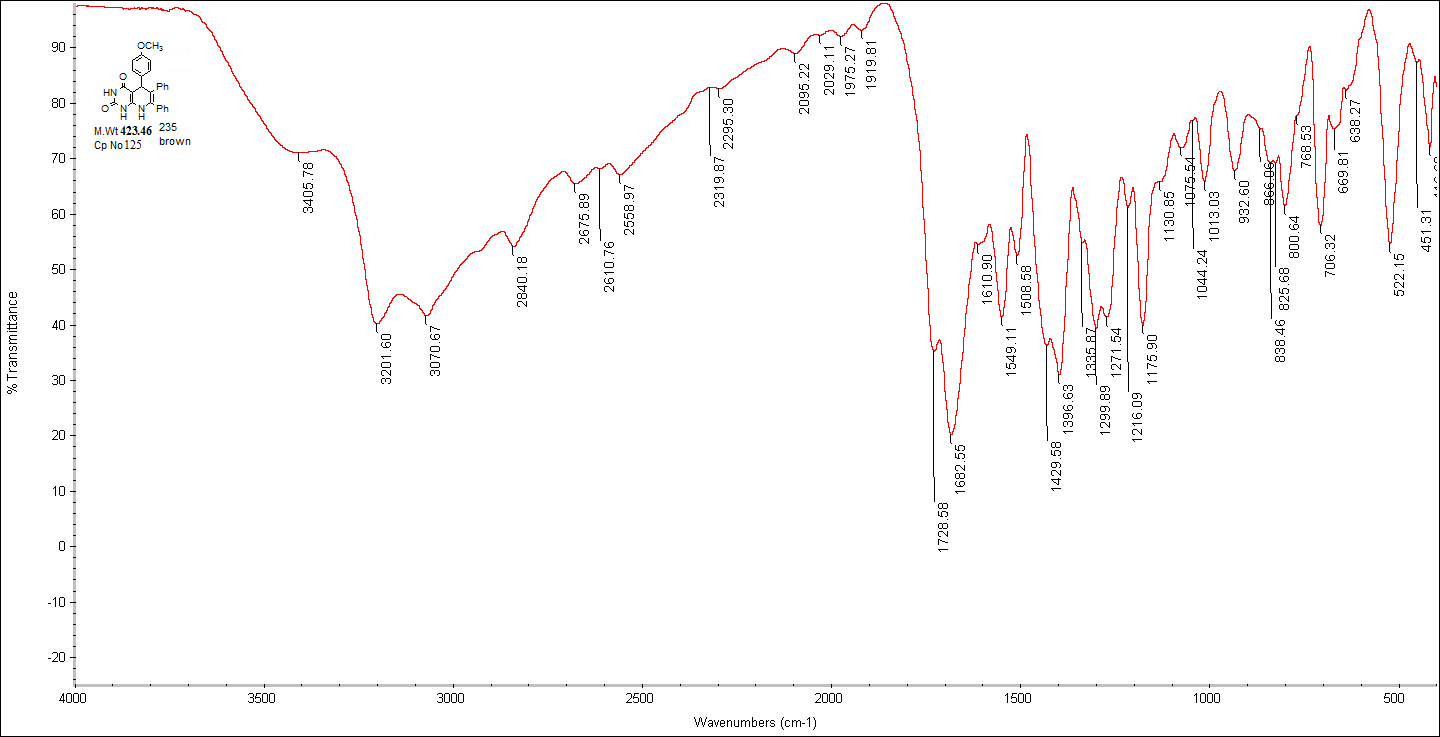 IR of compound 4m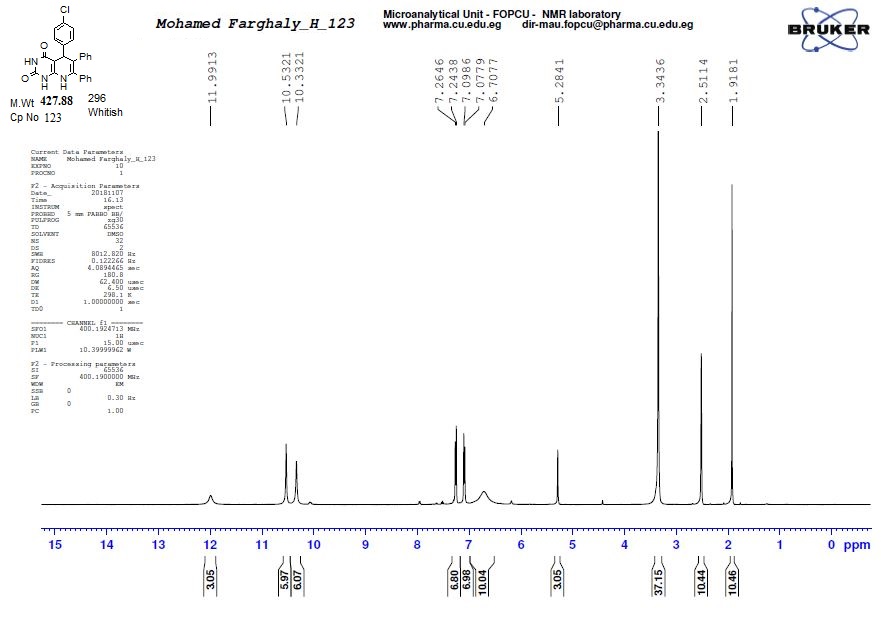 1HNMR of compound 4n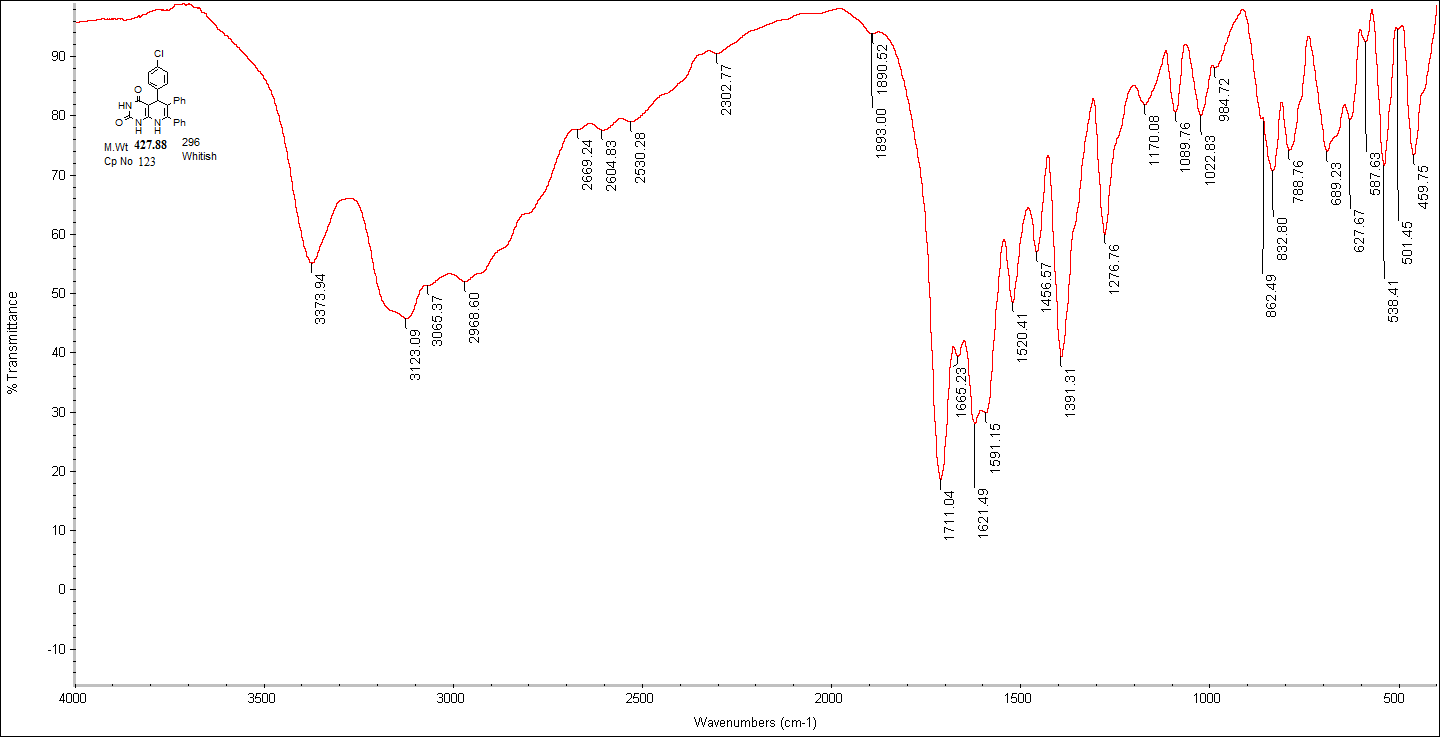 IR of compound 4n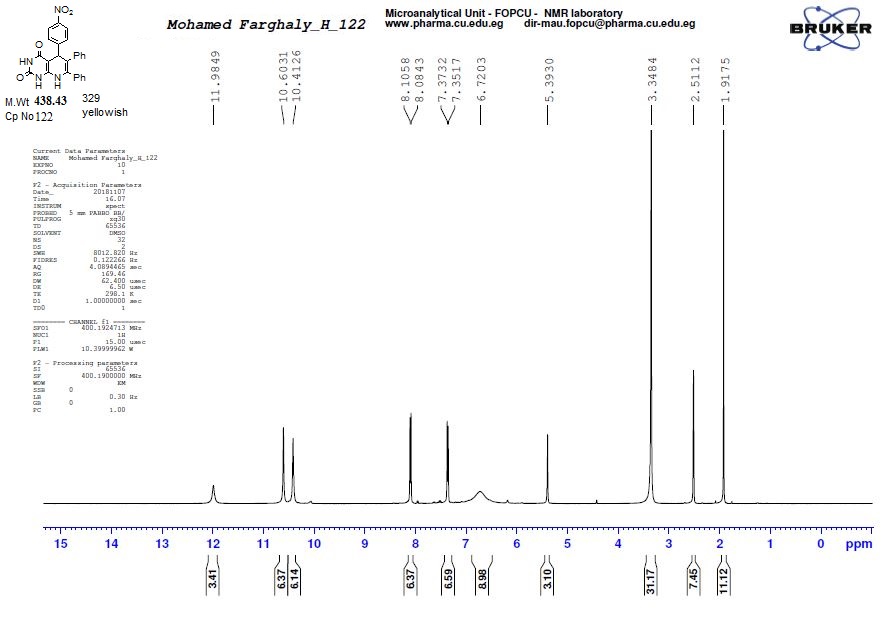 1HNMR of compound 4o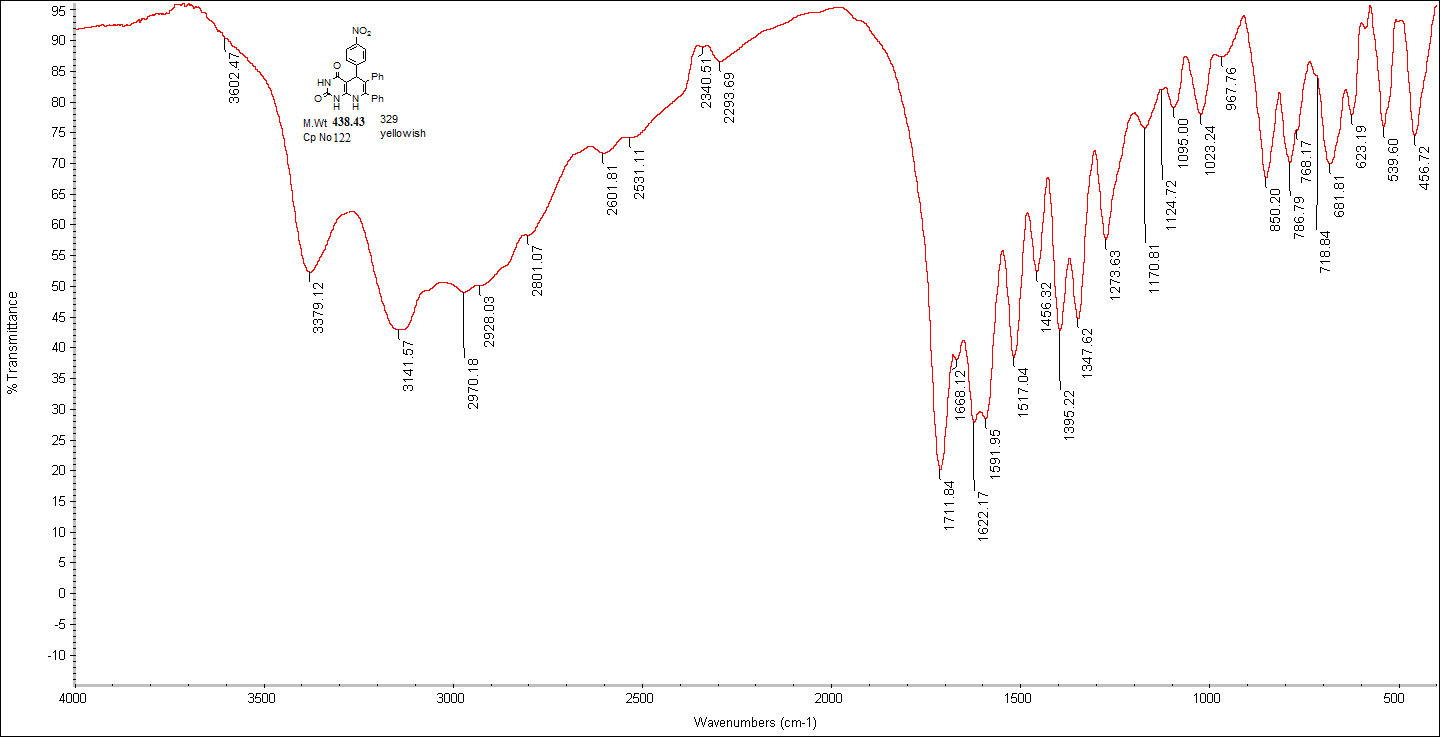 IR of compound 4o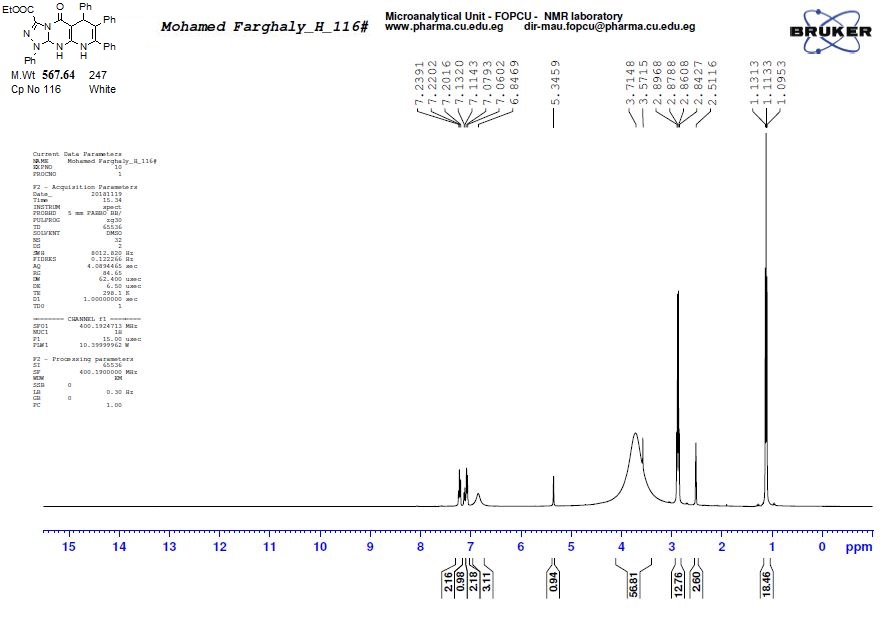 1HNMR of compound 6a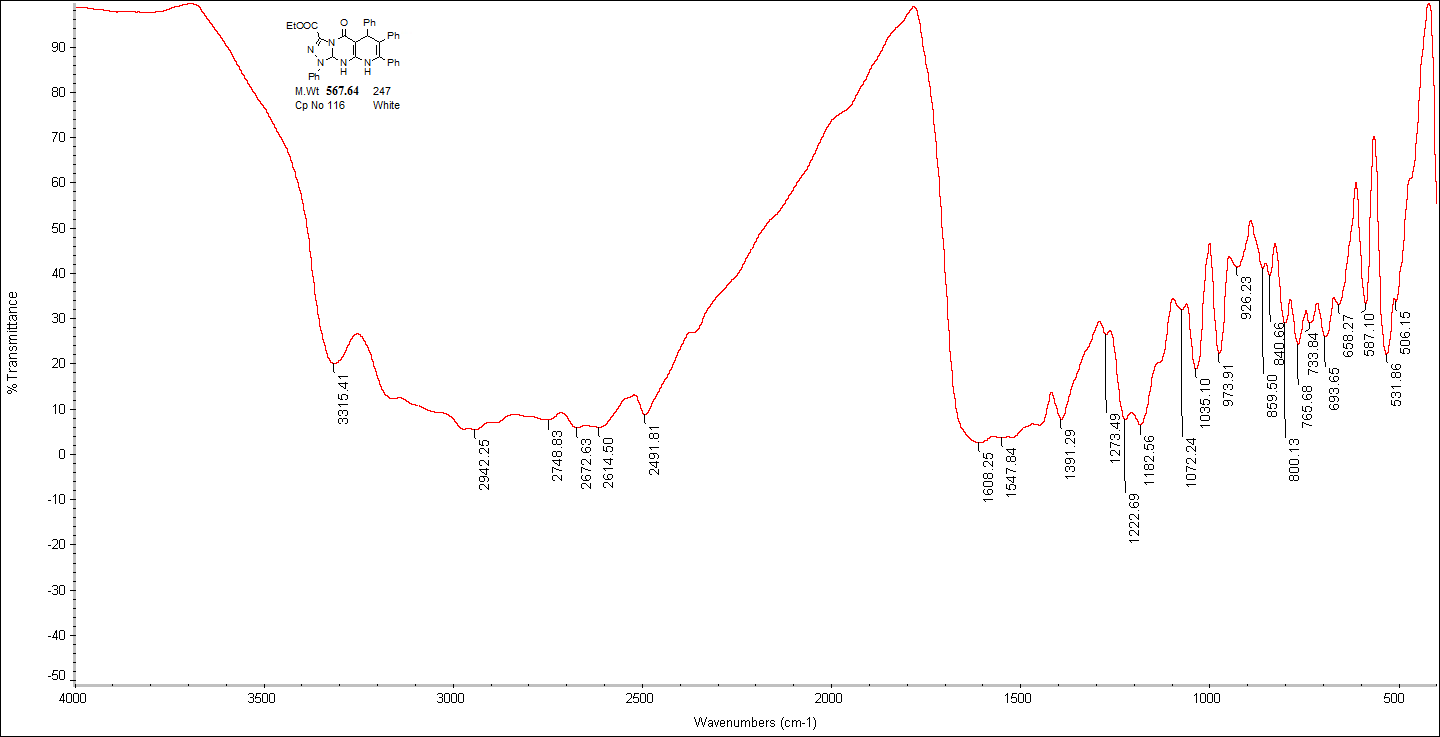 IR of compound 6a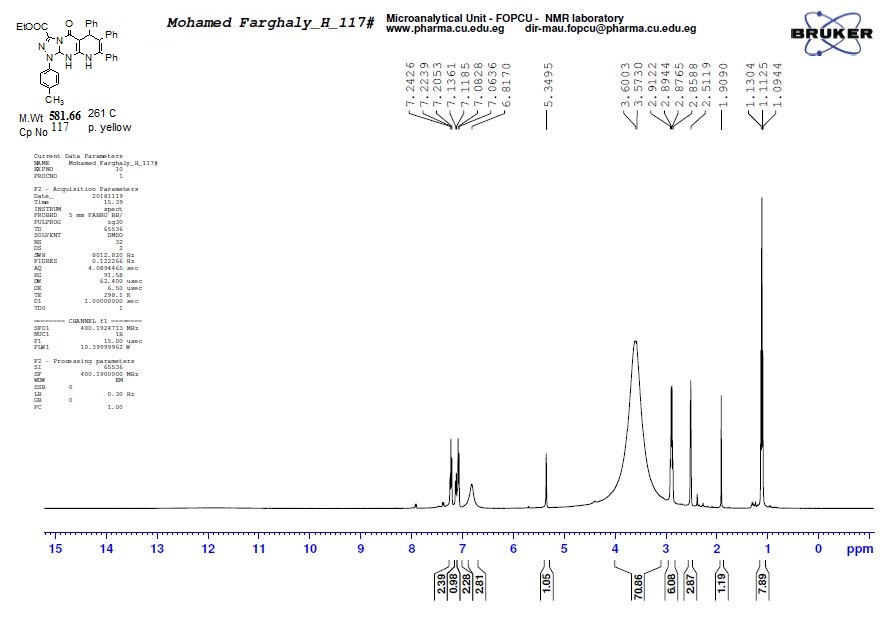 1HNMR of compound 6b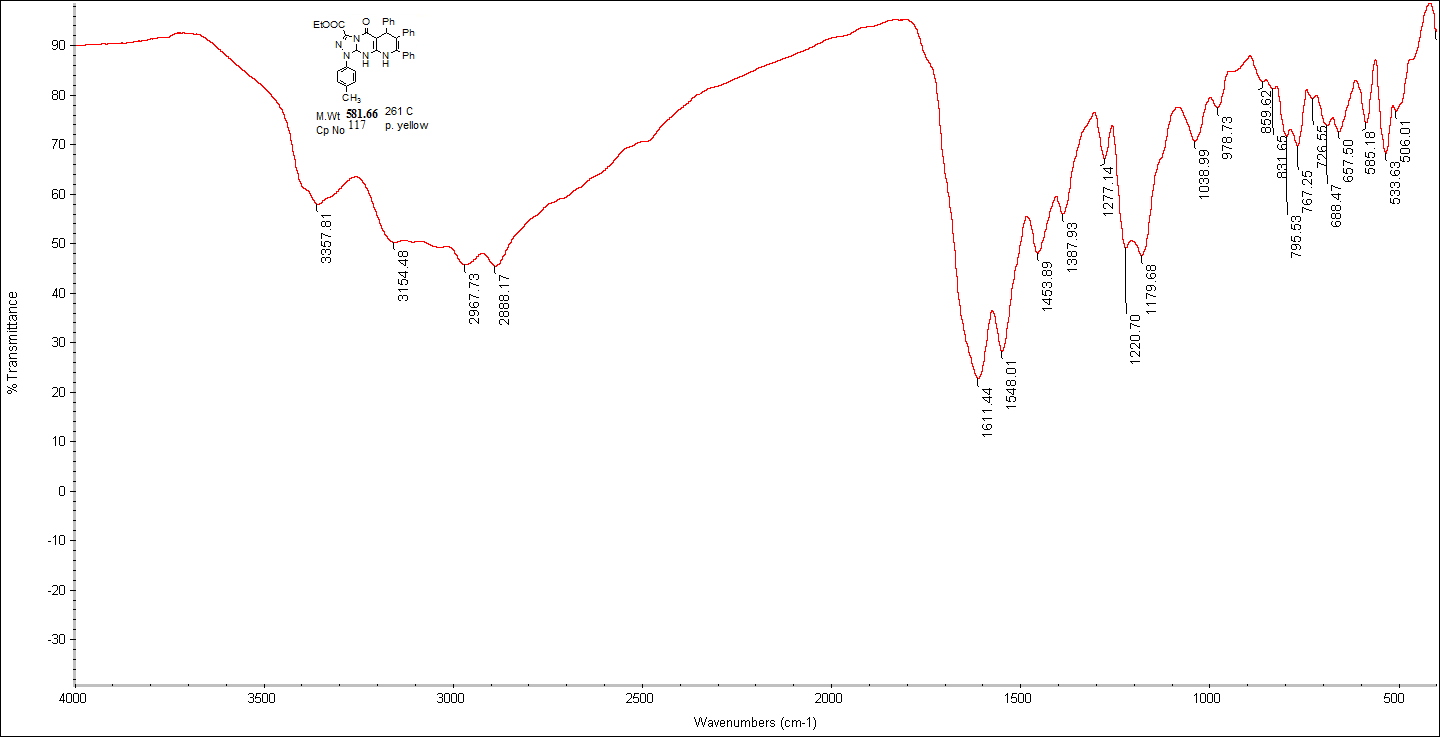 IR of compound 6b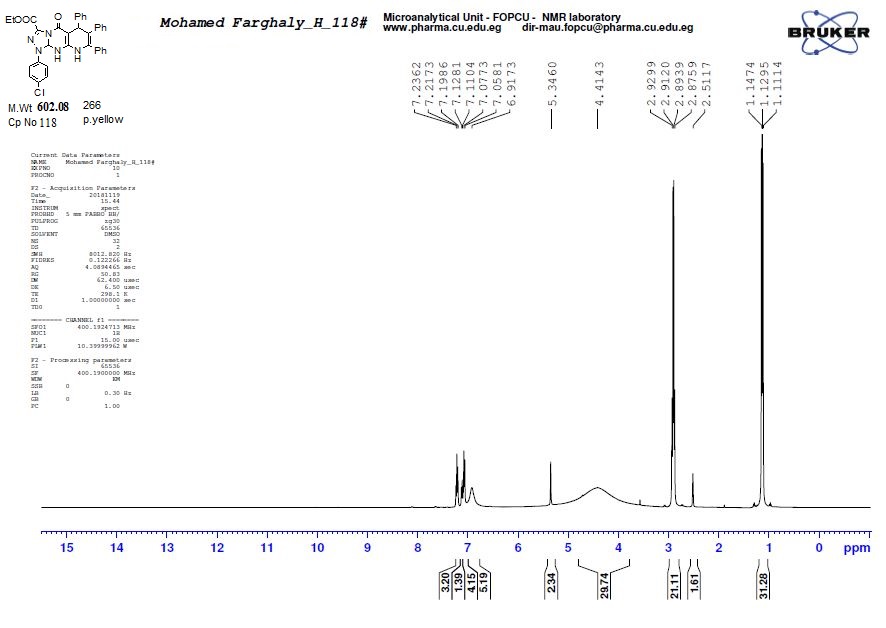 1HNMR of compound 6c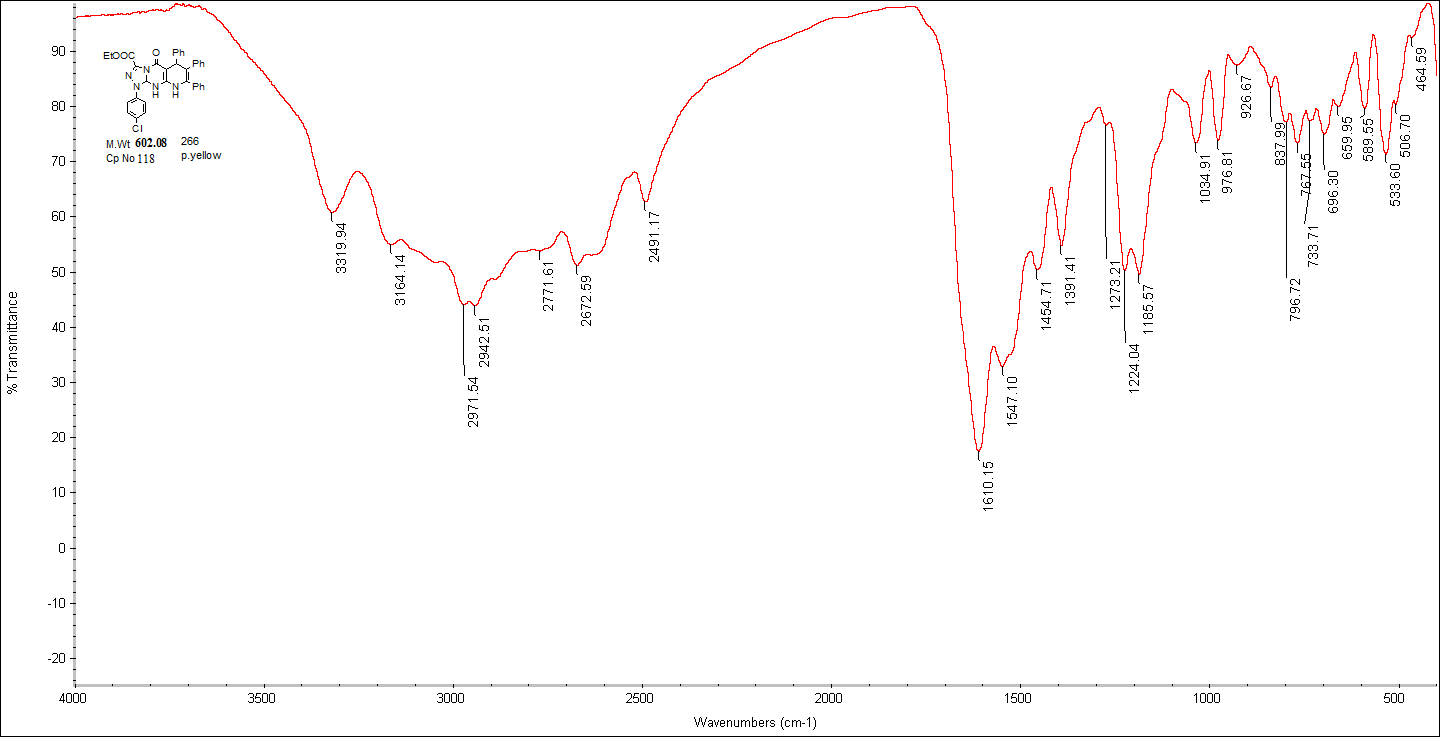 IR of compound 6c